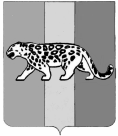 ПРИМОРСКИЙ КРАЙАДМИНИСТРАЦИЯ НАДЕЖДИНСКОГО МУНИЦИПАЛЬНОГО РАЙОНАПОСТАНОВЛЕНИЕс. Вольно- НадеждинскоеО создании оперативного штаба по предупреждению чрезвычайных ситуаций, связанных с неблагоприятными погодными условиями, возникающими в период летних и осенних дождевых паводков на территории Надеждинского муниципального района Руководствуясь Федеральными законами от 06.10.2003 № 131-ФЗ «Об общих принципах организации местного самоуправления в Российской Федерации», от 21.12.1994 № 68-ФЗ «О защите населения и территорий от чрезвычайных ситуаций природного и техногенного характера», Постановлением Правительства Российской Федерации от 30.12.2003 N 794 «О единой государственной системе предупреждения и ликвидации чрезвычайных ситуаций, Уставом Надеждинского муниципального района, в целях оперативного реагирования на возможные чрезвычайные ситуации природного и техногенного характера и пожарную безопасность на территории Надеждинского муниципального района, администрация Надеждинского муниципального районаПОСТАНОВЛЯЕТ:1.	Создать оперативный штаб по предупреждению чрезвычайных ситуаций, связанных с неблагоприятными погодными условиями, возникающими в период летних и осенних дождевых паводков на территории Надеждинского муниципального района и утвердить его состав (Приложение № 1).2.	Утвердить Положение об оперативном штабе по предупреждению чрезвычайных ситуаций, связанных с неблагоприятными погодными условиями, возникающими в период летних и осенних дождевых паводков на территории Надеждинского муниципального района (Приложение № 2).3.	Общему отделу администрации Надеждинского муниципального района (Ульянич) опубликовать настоящее постановление в районной газете «Трудовая слава».4.	Отделу информатизации администрации Надеждинского муниципального района (Кихтенко), разместить настоящее постановление на официальном сайте администрации Надеждинского муниципального района в сети «Интернет».5.	Настоящее постановление вступает в силу со дня его официального опубликования 19.	Контроль над исполнением настоящего постановления, оставляю за собой.Глава администрации Надеждинского муниципального района								     Р.С. АбушаевСОСТАВ оперативного штаба по предупреждению чрезвычайных ситуаций, связанных с неблагоприятными погодными условиями, возникающими в период летних и осенних дождевых паводков на территории Надеждинского муниципального районаПОЛОЖЕНИЕоб оперативном штабе по предупреждению чрезвычайных ситуаций, связанных с неблагоприятными погодными условиями, возникающими в период летних и осенних дождевых паводков на территории Надеждинского муниципального района1. ОБЩИЕ ПОЛОЖЕНИЯ1.1. Оперативный штаб по предупреждению чрезвычайных ситуаций, связанных с неблагоприятными погодными условиями, возникающими в период летних и осенних дождевых паводков на территории Надеждинского муниципального района (далее - ОШ) является нештатным органом Надеждинского муниципального района при главе администрации Надеждинского муниципального района, координирующим деятельность Надеждинского районного звена Приморской территориальной подсистемы единой государственной системы предупреждения и ликвидации чрезвычайных ситуаций (далее – Надеждинское районное звено РСЧС), ее объектовых формирований по предупреждению чрезвычайных ситуаций, связанных с неблагоприятными погодными условиями, возникающими в период летних и осенних дождевых паводков на территории Надеждинского муниципального района. 1.2. Работа ОШ осуществляется в течение всего паводкоопасного периода. 1.3. Общее руководство ОШ осуществляет руководитель ОШ (далее – руководитель ОШ). 1.4. ОШ  в зависимости от складывающейся паводкоопасной обстановки в районе может функционировать как в полном, так и в сокращенном составе (только в составе рабочей группы). Конкретный состав ОШ для работы определяет руководитель ОШ или его заместитель (по его указанию) для утверждения главой администрации Надеждинского муниципального района. 1.5. Для решения вопросов по отдельным направлениям деятельности ОШ руководитель ОШ имеет право привлекать (в установленном порядке) к работе руководителей организаций, предприятий, учреждений, глав администраций сельских поселений, руководителей ресурсоснабжающих организаций осуществляющих свою деятельность на территории района, представителей государственной инспекция по маломерным судам (ГИМС) – Надеждинский участок,   руководителей отделов и управлений администрации Натеждинского муниципального района, а также оперативную группу по оказанию практической помощи главам администраций сельских поселений, крестьянско-фермерскими хозяйствами (далее - КФХ) по предупреждению и ликвидации ЧС вызванных паводками (далее - ОГ ОШ). ОГ ОШ может (по решению руководителя ОШ) в ряде случаев (в целях оперативности) заменить в работе ОШ с принятием его функций в паводкоопасный период на себя. 1.6. Сбор личного состава ОШ (как в полном, так и в сокращенном составе) осуществляется по решению главы администрации Надеждинского муниципального района, начальника ОШ или по их указанию через заместителя руководителя ОШ. 1.7. Оповещение личного состава ОШ осуществляет диспетчер ЕДДС-112 при администрации Надеждинского муниципального района по каналам сотовой связи, нарочно. 1.8. Время сбора ОШ: - в рабочее время – весь состав оперптивногоштаба "Ч" + 0.30 мин.; - в нерабочее время: 1. Руководитель ОШ ЛПП - "Ч" + 1.50 часа; 2. Члены ОШ - "Ч" + 2.00 часа. 1.9. Место развертывания ОШ - администрация Надеждинского  муниципального района (с. Вольно- Надеждинское, ул. Пушкина, д. 59-а, каб. 20).1.10. ОШ оценивает складывающуюся паводкоопасную обстановку, отрабатывает графическую и текстовую документацию (рабочие карты, схемы, таблицы, распоряжения и др.), организует, осуществляет и поддерживает взаимодействие с силами и средствами, привлекаемыми для предупреждения и ликвидации последствий ЧС, вызванных паводками. 2. ЗАДАЧИ ОШ2.1. Сбор, обработка и обмен информацией о паводковой обстановке на территории Надеждинского муниципального района и примыкающих к нему соседних районах. 2.2. Планирование и организация работ по ликвидации паводковых ситуаций. 2.3. Взаимодействие с органами управления: - ГУ МЧС России по Приморскому краю; - организаций Надеждинского муниципального района (независимо от ведомственной принадлежности и формы собственности), привлекаемых для предупреждения и ликвидации последствий ЧС, вызванных паводками, по сбору, обобщению поступающей информации. 2.4. Координация действий (в пределах своих полномочий) привлекаемых сил и средств, при предупреждении и ликвидации последствий ЧС, вызванных паводками. 2.5. Подготовка предложений и вариантов решения главе администрации Надеждинского муниципального района на создание группировки сил и средств, для ликвидации последствий ЧС, вызванных паводками. 2.6. Подготовка необходимого справочного материала для доклада по паводковой обстановки главе администрации Надеждинского муниципального района. 2.7. Подготовка и своевременное представление донесений согласно табелю срочных донесений (далее - ТСД) в вышестоящий ОШ. 2.8. Организация межведомственного взаимодействия по вопросам ликвидации последствий ЧС, вызванных паводками с органами управления министерств и ведомств, расположенных на территории района. 2.9. Разработка мероприятий и организация работ, направленных на профилактику и предупреждение ЧС вызванных паводками. 2.10. Осуществление контроля, за паводковой обстановкой на территории Надеждинского муниципального района. 3. ФУНКЦИИ ОШ3.1. Вести непрерывный контроль и учет данных паводковой обстановки и подготовку справочных материалов. 3.2. Участвовать в подготовке предложений по применению сил и средств Надеждинского районного звена РСЧС и привлекаемых сил и средств других организаций при проведении мероприятий, направленных на ликвидацию последствий ЧС, вызванных паводками в районе. 3.4. Привлекать общественные организации к вопросу профилактики, предупреждения и при необходимости ликвидации последствий ЧС, вызванных паводками, а также патрулированию наиболее опасных в паводкоопасном отношении населенных пунктов района. 3.5. Осуществлять координацию действий сил и средств по предупреждению и при необходимости ликвидации последствий ЧС, вызванных паводками. 3.6. Участвовать в сборе, обработке, обмене и выдаче информации в вышестоящий ОШ. 3.7. Готовить справки-доклады (донесения) о ходе работ по предупреждению и при необходимости ликвидации последствий ЧС, вызванных паводками и представлять их в Главное управление МЧС России по Приморскому краю. 3.8. Готовить обоснования необходимости привлечения дополнительных сил и средств. 3.9. Организовывать обеспечение СМИ достоверной и оперативной информацией о паводковой обстановке в районе. 3.10. Направлять представителей ОШ в районы подверженных подтоплениям для контроля хода их ликвидации. 4. ПОРЯДОК ФОРМИРОВАНИЯ, ПОДГОТОВКИ И РАБОТЫ ОШ4.1. Состав ОШ утверждается постановлением администрации Надеждинского муниципального района и корректируется по мере необходимости. 4.2. ОШ возглавляет глава администрации Надеждинского муниципального района. 4.3. Заместитель руководителя и члены ОШ подчиняется главе администрации Надеждинского муниципального района. 4.4. Члены ОШ несут персональную ответственность за выполнение возложенных на штаб задач (предупреждение и ликвидация последствий ЧС, вызванных паводками, а также защита населения при их ликвидации). 4.5. Указания руководителя ОШ для руководителей организаций, предприятий, учреждений (независимо от форм собственности и ведомственной принадлежности), государственной инспекция по маломерным судам (ГИМС) – Надеждинский участок, КФХ, руководителей отделов и управлений администрации Надеждинского муниципального района, глав администраций сельских поселений, являются обязательными. 4.6. Руководителю ОШ предоставляется право при возникновении паводкоопасной обстановки, направлять ОГ в район подтопления населенных пунктов для координации действий при ликвидации ЧС, вызванных паводками. 4.7. Старшие групп подчиняются руководителю ОШ и его заместителю. 5. ФУНКЦИОНАЛЬНЫЕ ОБЯЗАННОСТИ РУКОВОДИТЕЛЯ ОШРуководитель оперативного штаба по предупреждению и ликвидации последствий ЧС, вызванных паводками обязан: 5.1. Руководить работой ОШ, связанной с предупреждением и ликвидацией последствий ЧС, вызванных паводками на территории Надеждинского муниципального района. 5.1.1. В зависимости от складывающейся паводкоопасной обстановки в районе определять: - время и порядок сбора личного состава ОШ; - его состав (полный, сокращенный - только в составе рабочей группы, или личный состав оперативной группы по оказанию практической помощи главам администраций сельских поселений, сельхозорганизациям по предупреждению и ликвидации последствий ЧС, вызванных паводками, далее - ОГ ЛПП); - привлекаемых руководителей организаций и необходимых специалистов для решения вопросов, связанных с ликвидацией последствий ЧС, вызванных паводками; - место сбора и работы ОШ. 5.1.2. Привлекать (в установленном порядке) к работе в составе штаба руководителей организаций, КФХ, глав администраций сельских поселений, руководителей государственной инспекция по маломерным судам (ГИМС) – Надеждинский участок, дорожных организаций, руководителей отделов и управлений администрации Натеждинского муниципального района.5.1.3. Определять (распределять) состав сил и средств, для предупреждения и ликвидации последствий ЧС, вызванных паводками. 5.1.4. Знать: - общую характеристику возможной паводковой обстановки в районе; - текущее состояние паводковой обстановки и ее прогноз по участкам подтоплений; - общий расчет сил и средств организаций, привлекаемых для предупреждения и ликвидации последствий ЧС, вызванных паводками; - порядок сбора и обобщения данных по паводковой обстановке, порядок передачи ее в вышестоящий оперативный штаб; - схему связи и порядок управления силами и средствами, участвующими в ликвидации последствий ЧС, вызванных паводками; - организацию и маршруты патрулирования паводкоопасных районов. 5.2. Члены оперативного штаба по предупреждению и ликвидации последствий ЧС, вызванных паводками обязаны:5.2.1. Принимать активное участие в работе ОШ, связанной с предупреждением и ликвидацией последствий ЧС, вызванных паводками на территории Надеждинского муниципального района.5.2.2. Готовить предложения руководителю ОШ по предупреждению и ликвидации последствий ЧС, вызванных паводками. 5.2.3. Готовить проекты постановлений (распоряжений) по предупреждению и ликвидации последствий ЧС, вызванных паводками с последующим их представлением главе администрации Надеждинского муниципального района на утверждение, участвовать в разработке мероприятий по предупреждению и ликвидации последствий ЧС, вызванных паводками.6. ОРГАНИЗАЦИЯ РАБОТЫ ОШ 6.1. Деятельность в составе оперативного штаба осуществляется должностными лицами органов власти и организаций, представители которых принимают участие в работе оперативного штаба, в течение всего паводкоопасного сезона.6.2. В повседневном круглосуточном режиме дежурство оперативного штаба осуществляется силами ЕДДС-112 при администрации Надеждинского муниципального района, находящимися в готовности к докладу по складывающейся на территории Надеждинского муниципального района паводкоопасной обстановке в ежедневных селекторных совещаниях с ФКУ «ЦУКС ГУ МЧС России по Приморскому краю» в режиме видео-конференц-связи.6.3. При угрозе или возникновении чрезвычайных ситуаций, вызванных неблагоприятными погодными условиями, возникающими в период летних и осенних дождевых паводков на территории Надеждинского муниципального района, должностные лица органов власти и организаций - члены оперативного штаба по решению руководителя оперативного штаба привлекаются к работе оперативного штаба и прибывают в кабинет главы администрации Надеждинского муниципального района, расположенного по адресу: с. Вольно- Надеждинское, ул. Пушкина, д. 59-а, каб. 20.6.4. В случае осложнения паводковой обстановки по решению руководителя оперативного штаба организуется дежурство должностных лиц администрации района и организаций - членов оперативного штаба.6.5. Даты начала и окончания дежурства в составе оперативного штаба должностных лиц администрации района и организаций определяются решением руководителя оперативного штаба.6.6. Даты начала и окончания деятельности оперативного штаба определяются правовым актом администрации Надеждинского муниципального района, устанавливающим начало и окончание пожароопасного периода на территории Надеждинского муниципального района.Приложение № 1к постановлению администрации Надеждинского муниципального района от ___________ № ______Руководитель оперативного штабаГлава администрации Надеждинского муниципального района Заместитель руководителя оперативного штабаЗаместитель главы администрации Надеждинского муниципального района, курирующего вопросы в сфере предупреждения (ликвидации) чрезвычайных ситуаций на территории Надеждинского муниципального районаСекретарь оперативного штабаНачальник отдела по делам ГО, ЧС и ПБ администрации Надеждинского муниципального районаЧлен оперативного штабаНачальник отдела социально-экономического развития администрации Надеждинского муниципального районаЧлен оперативного штабаНачальник государственной инспекция по маломерным судам (ГИМС) – Надеждинский участок Член оперативного штабаДиректор КГКУ 14 отряд противопожарной службы по охране Надеждинского муниципального районаЧлен оперативного штабаНачальник ОНД и ПР Надеждинского района УНД и ПР ГУ МЧС России по Приморскому краюЧлен оперативного штаба Начальник ОМВД России по Надеждинскому району (по согласованию)Член оперативного штаба Начальник отдела по координации сельскохозяйственного производства и продовольственного рынка администрации Надеждинского муниципального районаЧлен оперативного штаба Главный врач КГУБЗ «Надеждинская ЦРБ»Член оперативного штаба Глава администрации Надеждинского сельского поселенияЧлен оперативного штаба Глава администрации Раздольненского сельского поселенияЧлен оперативного штабаЧлен оперативного штабаЧлен оперативного штабаЧлен оперативного штабаЧлен оперативного штабаЧлен оперативного штабаЧлен оперативного штабаЧлен оперативного штабаЧлен оперативного штабаЧлен оперативного штабаЧлен оперативного штабаЧлен оперативного штабаЧлен оперативного штабаЧлен оперативного штабаЧлен оперативного штабаЧлен оперативного штабаГлава администрации Тавричанского сельского поселенияДиректор краевого государственного бюджетного учреждения «Надеждинская ветеринарная станция по борьбе с болезнями животных»Директор общества с ограниченной ответственностью Дорожно – Строительное «Надеждинское»Начальник производственного подразделения «Надеждинского района» краевого государственного унитарного предприятия «Приморский водоканал» Начальник финансового управления администрации Надеждинского муниципального районаНачальник отдела жизнеобеспечения администрации Надеждинского муниципального районаДиректор общества с ограниченной ответственностью «ИКС-РОУД» Директор филиала «Надеждинский» акционерного общества «Приморское автодорожное предприятие» (АО «Примавтодор»)Директор филиала АО «ДРСК» Приморские электрические сети (ПЮЭ АРРЭС) г. АртемДиректор Надеждинского электросетевого района АО «Дальневосточная ресурсоснабжающая компания» Директор ОАО «Обронэнерго» филиал «Приморский»Директор Приморского филиала Надеждинский ЛТЦ ОАО «Ростелеком»Начальник отдела надзора по коммунальной гигиене Управления Росприроднадзора по Приморскому краю в г. Артеме Директор общества с ограниченной ответственностью «Стройка Плюс»Начальник отдела по Надеждинскому району департамента труда и социального развития Приморского краяНачальник управления образования администрации Надеждинского муниципального районаПриложение № 2к постановлению администрации Надеждинского муниципального района от __________ № ___